ADD	ARB/21A28/1مشروع القـرار الجديد [ARB-3] (بوينس آيرس، 2017)دور الاتحاد الدولي للاتصالات في تهيئة نظام بيئي مناسب للاتصالات يتيح للبلدان النامية التحول إلى البنى التحتية الخاصة بتكنولوجيات الاتصالات المستقبليةإن المؤتمر العالمي لتنمية الاتصالات (بوينس آيرس، 2017)،إذ يذكّر أ )	بنتائج منتدى القمة العالمية لمجتمع المعلومات لعام 2017، المتصلة بأنشطة الاتحاد الدولي للاتصالات في تنسيق وتنفيذ ومتابعة نتائج هذه القمة، فضلاً عن المواءمة بين أهداف التنمية المستدامة مع التوجهات الرئيسية للقمة العالمية؛ب)	بالقرار 30 (المراجَع في دبي، 2014) للمؤتمر العالمي لتنمية الاتصالات، حول دور قطاع تنمية الاتصالات للاتحاد الدولي للاتصالات في تنفيذ نتائج القمة العالمية لمجتمع المعلومات؛ج)	بالقرار 20 (المراجَع في حيدر آباد، 2010) للمؤتمر العالمي لتنمية الاتصالات، حول النفاذ على أساس غير تمييزي إلى وسائل الاتصالات/تكنولوجيا المعلومات والاتصالات الحديثة وخدماتها وما يتصل بها من تطبيقات،وإذ يضع في اعتباره أ )	أن التغيرات المستمرة للمعايير الناجمة عن ظهور تكنولوجيات جديدة تؤثر بشكل مباشر على استثمارات البلدان النامية من حيث البنية التحتية للاتصالات؛ب)	أن تطوير وصيانة شبكات الاتصالات وإدامة عملها يتطلب الكثير من الاستثمارات سنوياً؛ج)	أن بعض مصنعي التكنولوجيات الجديدة لا يوفرون الحلول التي تسمح بإعادة الاستخدام والتدوير للأجهزة والمعدات الخاصة بالتقنيات السابقة لاستخدامها في شبكات الاتصالات المستقبلية، الشيء الذي لا يعود بالنفع على اقتصادات البلدان النامية؛د )	أن الحد من الفجوة الرقمية في البلدان النامية مرتبط بكيفية استغلال والنفاذ إلى البنى التحتية الخاصة بشبكات الاتصالات المستقبلية،وإذ يعترف أ )	بأن استثمار البلدان النامية وشركات الاتصالات في تمويل بنية تحتية جديدة لتكنولوجيات وشبكات الاتصالات المستقبلية يعتمد على الفوائد التي ستنتج من هذا الاستثمار لصالح اقتصاد بلادها، مع العلم أن بعض القطاعات العمومية للبلدان النامية تأخذ على عاتقها الاستثمار في البنى التحتية الخاصة بتكنولوجيات الاتصالات؛ب)	بأن القطاعات العمومية للبلدان النامية ومشغلي الاتصالات بالقطاع الخاص يعتمدون على عوائد استثمارات تكنولوجيات الاتصالات القائمة لتمويل بنى تحتية جديدة؛ج)	بأن العديد من البلدان النامية لا تزال تستغل بنى تحتية وتجهيزات تعتمد على تكنولوجيا غير قابلة للتطوير ولكن يجب استمرار صيانتها؛د )	بأن الاستثمارات في البنى التحتية الخاصة بتكنولوجيات الاتصالات للبلدان النامية لا تتوافق مع الاستثمارات المعتمدة من طرف المصنعين؛ﻫ )	بأن الاتحاد الدولي للاتصالات يمكن أن يؤدي دوراً هاماً في ضمان تطور تكنولوجي سلس، مع تمكين البلدان النامية من تغطية الاستثمارات في البنية التحتية، وذلك بتحسين الخطط المعتمدة فيما يخص ذلك؛و )	بأن الاستبدال السنوي لآلاف الأطنان من المعدات ذات التقنيات القديمة لصالح الجديدة يعود سلبيا على استثمارات مشغلي الاتصالات وخاصة في البلدان النامية،يقرر أن يكلف مدير مكتب تنمية الاتصالاتأن يلبي احتياجات البلدان النامية في هذا المجال، بالتعاون الوثيق مع مدير مكتب الاتصالات الراديوية ومدير مكتب تقييس الاتصالات، بالعمل على:1	تقديم توصيات وتبادل أفضل الممارسات للقطاعات العمومية ومشغلي الاتصالات لتحسين خططهم في تطوير البنية التحتية الخاصة بتكنولوجيات الاتصالات وفقاً للواقع وظروف التنمية المحددة لكل بلد؛2	إعطاء الأولوية اللازمة هذا الموضوع ورصد الاعتمادات الضرورية، في حدود الموارد المتاحة، لسرعة تنفيذ هذا القرار،يكلف لجنة الدراسات 2في إطار المسائل المسندة إليها، بالتعاون مع لجان الدراسات المعنية بقطاع تقييس الاتصالات وقطاع الاتصالات الراديوية، لتحقيق الأهداف التالية:1	اعداد دراسة تهدف إلى بيان كيفية الموازنة بين الاستثمارات القائمة في البلدان النامية فيما يخص البنى التحتية الخاصة بتكنولوجيات الاتصالات ومخططات استثمارات المصنعين المتعلقة بتكنولوجيات الاتصالات المستقبلية؛2	إعداد تقرير سنوي عن تقدم الأعمال في هذا المجال بالنسبة للمسائل المسندة إليها؛3	المساهمة في تنظيم الندوات وورش العمل حول هذا الموضوع.___________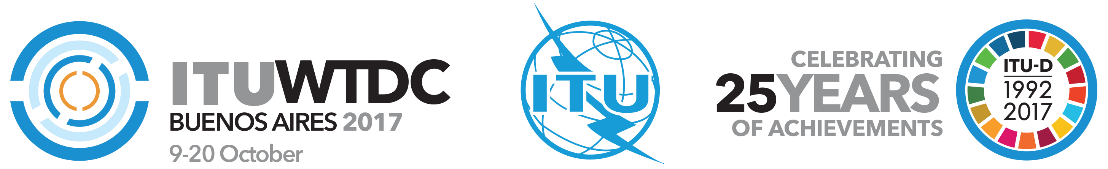 المؤتمر العالمي لتنمية الاتصالات
لعام 2017 (WTDC-17)بوينس آيرس، الأرجنتين، 20-9 أكتوبر 2017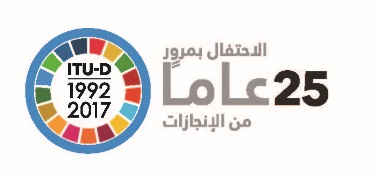 الجلسة العامةالجلسة العامةالإضافة 28
الوثيقة WTDC-17/21-A8 سبتمبر 2017الأصل: بالعربيةالدول العربيةالدول العربيةالدول العربيةمشروع قرار جديدمشروع قرار جديدمشروع قرار جديددور الاتحاد الدولي للاتصالات في تهيئة نظام بيئي مناسب للاتصالات يتيح للبلدان النامية التحول إلى البنى التحتية الخاصة بتكنولوجيات الاتصالات المستقبليةدور الاتحاد الدولي للاتصالات في تهيئة نظام بيئي مناسب للاتصالات يتيح للبلدان النامية التحول إلى البنى التحتية الخاصة بتكنولوجيات الاتصالات المستقبليةدور الاتحاد الدولي للاتصالات في تهيئة نظام بيئي مناسب للاتصالات يتيح للبلدان النامية التحول إلى البنى التحتية الخاصة بتكنولوجيات الاتصالات المستقبليةمجال الأولوية:-	القرارات والتوصياتملخص:قرار جديد حول دور الاتحاد الدولي للاتصالات في تهيئة نظام بيئي مناسب للاتصالات يتيح للبلدان النامية التحول إلى البنى التحتية الخاصة بتكنولوجيات الاتصالات المستقبلية.النتائج المتوخاة:-المراجع:-مجال الأولوية:-	القرارات والتوصياتملخص:قرار جديد حول دور الاتحاد الدولي للاتصالات في تهيئة نظام بيئي مناسب للاتصالات يتيح للبلدان النامية التحول إلى البنى التحتية الخاصة بتكنولوجيات الاتصالات المستقبلية.النتائج المتوخاة:-المراجع:-مجال الأولوية:-	القرارات والتوصياتملخص:قرار جديد حول دور الاتحاد الدولي للاتصالات في تهيئة نظام بيئي مناسب للاتصالات يتيح للبلدان النامية التحول إلى البنى التحتية الخاصة بتكنولوجيات الاتصالات المستقبلية.النتائج المتوخاة:-المراجع:-